Управління освіти і науки Сумської міської ради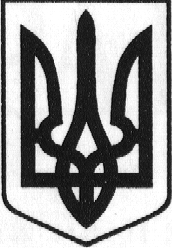 Комунальна установа Сумська спеціалізована школа І-ІІІ ступенів № 7імені Максима Савченка Сумської міської радивул. Лесі Українки, 23, м.Суми, 40020, тел./факс (0542) 24 – 53 – 90 е-mail sumyschool7@ukr.netКод ЄДРПОУ 21108486Перелік придбаних  дидактично- роздаткового матеріалу, меблів, обладнання та комп’ютеної техніки для запровадження Концепції Нової української школи   Комунальною  установою  Сумська спеціалізована школа І-ІІІ ступенів № 7імені  Максима  Савченка  Сумської  міської  ради                      у  І півріччі  2019 роціПерелік   дидактично-роздаткових матеріалів Перелік   дидактично-роздаткових матеріалів Кі-ть шт.сума, грн.Колекція «Морське дно»1725,00Лічильний матеріал (набір Кюізерера)1620,00Модель механічного годинника  для учня43920,00Терези з набором ведмедиків для рахування34200,00Настільні розвивальні ігри  32127,00Одиниці об’єму11408,00Танграм (16х16  дерево)132080,00Набір «Частини цілого на крузі. Прості дроби»87520,00Телурій (діюча модель Сонце-Земля-Місяць )26200,00Глобус фізичний  300 мм22200,00Набір з природознавства на магнітах22460,00Набір для конструювання з різними способами з’єднання 118 деталей417160,00Конструктор для вивчення різних  конструкцій та механизмів 420 деталей255600,00Перелік   придбаних  меблів Парта одномісна ,стілець909084582,0048600,00